Об организации и проведении открытого аукциона по продаже права на заключение договора аренды земельного участка с кадастровым номером 47:07:0711002:52,расположенного по адресу: Ленинградская область, Всеволожский муниципальный район, Новодевяткинское сельское поселение,дер. Новое Девяткино, улица Главная, участок 55 АВ соответствии с Земельным кодексом Российской Федерации, Гражданским кодексом Российской Федерации, Федеральным законом от 06.10.2003 № 131-ФЗ «Об общих принципах организации местного самоуправления в Российской Федерации», Уставом муниципального образования «Новодевяткинское сельское поселение» Всеволожского муниципального района Ленинградской области, на основании Протокола заседания Межведомственной земельной комиссии муниципального образования «Новодевяткинское сельское поселение» Всеволожского муниципального района Ленинградской области от 30.09.2015 № 6, Администрация муниципального образования «Новодевяткинское сельское поселение» Всеволожского муниципального района Ленинградской областиПОСТАНОВЛЯЕТ:Муниципальному казенному учреждению «Агентство по развитию и обслуживанию территории муниципального образования «Новодевяткинское сельское поселение» (далее - МКУ) организовать и провести открытый по составу участников и форме подачи заявок аукцион по продаже права на заключение договора аренды земельного участка с кадастровым номером 47:07:0711002:52, расположенного по адресу: Ленинградская область, Всеволожский муниципальный район, Новодевяткинское сельское поселение, дер. Новое Девяткино, улица Главная, участок 55 А, площадью 1000 кв.м., категория земель: земли населенных пунктов, вид разрешенного использования: размещение бесплатной стоянки легкового автотранспорта, собственность на указанный земельный участок не разграничена.1.1.  МКУ осуществить подготовку и размещение извещения о проведении аукциона и приложений к нему на официальном сайте Российской Федерации для размещения информации о проведении торгов в сети Интернет - www.torgi.gov.ru и на официальном сайте муниципального образования «Новодевяткинское сельское поселение» Всеволожского муниципального района Ленинградской области в сети Интернет - www.novoedevyatkino.ru.1.2.  МКУ провести аукцион в порядке и сроки, установленные действующим законодательством Российской Федерации.2.    Установить начальную стоимость права заключения договора аренды на указанный земельный участок в размере ежегодной арендной платы, определенной по результатам рыночной оценки в соответствии с требованиями Федерального закона от 29.07.1998 № 135-ФЗ «Об оценочной деятельности в Российской Федерации» - 72 940,00 руб. (семьдесят две тысячи девятьсот сорок рублей 00 копеек) за один год, НДС не облагается.3.   Опубликовать Постановление на официальном сайте муниципального образования «Новодевяткинское сельское поселение» Всеволожского муниципального района Ленинградской области в сети Интернет - www.novoedevyatkino.ru.4.     Контроль за исполнением Постановления возложить на заместителя  главы администрации Поспелова А.Л.Глава муниципального образования                                                      Д.А. Майоров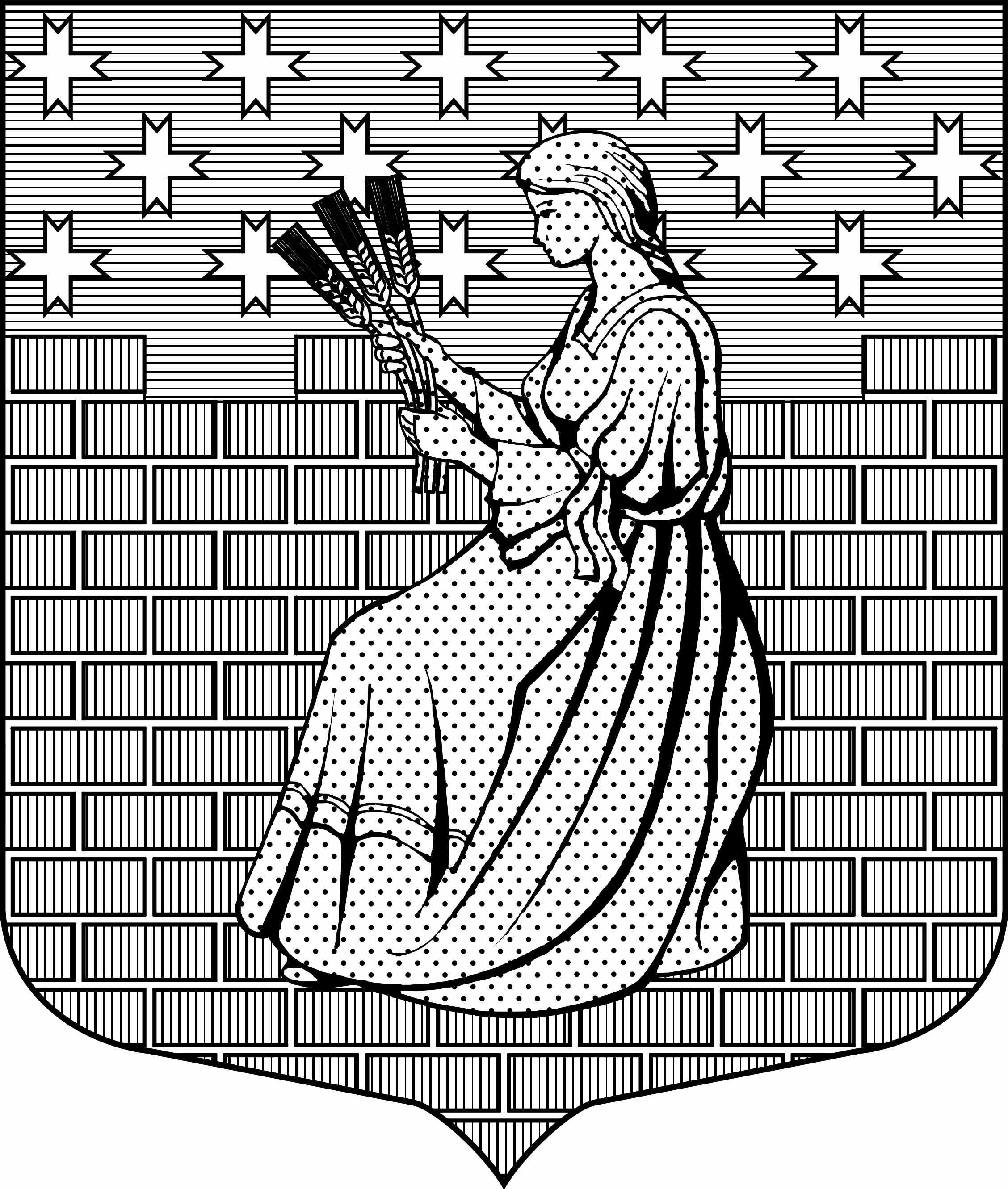 МУНИЦИПАЛЬНОЕ ОБРАЗОВАНИЕ«НОВОДЕВЯТКИНСКОЕ СЕЛЬСКОЕ ПОСЕЛЕНИЕ»ВСЕВОЛОЖСКОГО МУНИЦИПАЛЬНОГО РАЙОНАЛЕНИНГРАДСКОЙ ОБЛАСТИ188661, Ленинградская область, Всеволожский район, дер. Новое Девяткино, дом  57 оф. 83-84, тел.факс (812) 595-74-44, (81370) 65560АДМИНИСТРАЦИЯПОСТАНОВЛЕНИЕ16 октября 2015                                           № _135/01-04       дер. Новое Девяткино